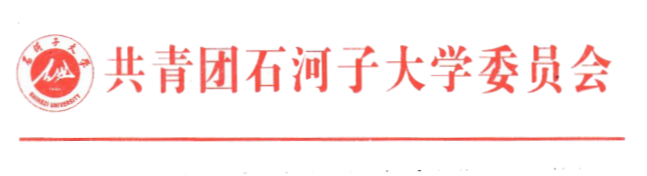 关于开展石河子大学“学习二十大·我爱我的祖国·坚定信念跟党走”演讲比赛的通知各学院团委、学生会、研究生会，附属单位团委、学生会：为深入学习宣传贯彻习近平新时代中国特色社会主义思想，全面学习宣传贯彻党的二十大精神，真正落实习近平总书记有关青年工作的重要思想，在学校各族青少年中广泛学习宣传新时代十年党和国家事业取得的历史性成就，引领学校各族青少年坚定不移听党话、跟党走，努力成长为堪当民族复兴重任的时代新人。现就开展2023年石河子大学“学习二十大·我爱我的祖国·坚定信念跟党走”演讲比赛通知如下。一、指导思想以习近平新时代中国特色社会主义思想为指导，全面学习宣传贯彻党的二十大精神，深入落实习近平总书记关于青年工作的重要思想，聚焦抓好党的事业后继有人这个根本大计，引导兵团各族青少年深刻感悟“两个确立”的决定性意义，增强“四个意识”坚定“四个自信”、做到“两个维护”，引导兵团各族青少年铸牢中华民族共同体意识，为实现中华民族伟大复兴的中国梦凝聚起强大青春力量。二、演讲主题学习二十大·我爱我的祖国·坚定信念跟党走三、组织单位主办单位：共青团石河子大学委员会承办单位：共青团石河子大学经济与管理学院委员会协办单位：石河子大学旭日演讲团四、活动对象35周岁以下，理想信念坚定、政治素质过硬、工作业绩突出的各学院以及附属单位教师职工（含特岗教师、三支一扶、西部计划、两委成员）和各学段在校学生。五、活动时间预赛提交时间：2023年02月20日前决赛：2023年03月18日六、活动地点预赛地点：线上收集作品决赛地点：石河子大学中区图书馆五楼多媒体中心（暂定）七、大赛安排（一）比赛主题选手紧扣活动主题“学习二十大·我爱我的祖国·坚定信念跟党走”自拟演讲题目，紧密围绕新时代十年党和国家事业取得历史性成就，结合自己的理解、感悟和个人学习成长经历、本职工作，使用国家通用语言抒发对党和国家的满腔热爱。组织实施各学院，附属单位要积极发动青年干部职工和学生报名。各学院，附属单位于2023年2月20日23：59前，将推荐参加预赛的选手报名表（附件1）、演讲稿电子文档、参赛视频（横屏拍摄，分辨率1920*1080）发送至联系邮箱（青年干部职工组：2301550767@qq.com；学生组：3506751235@qq.com）并根据组别加入预赛QQ群（青年干部职工组：718179749；学生组：399962848）。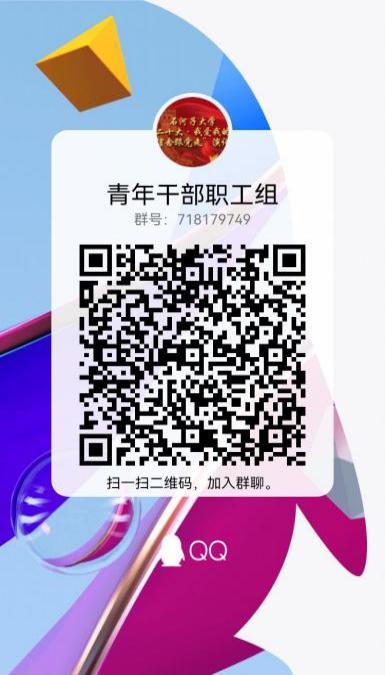 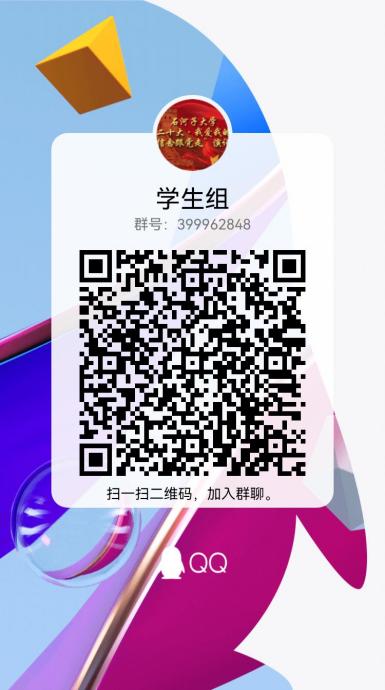 （二）预赛要求1.作品收取形式：选手报名表（附件1）、演讲稿电子文档、参赛视频以压缩文件发送至联系邮箱。2.着装要求：着装正式，可着装中华民族传统服饰（汉服、苗服、中山装等）；3.视频要求：横屏拍摄，分辨率1920*1080，时长5分钟，脱稿演讲，演讲过程中可使用道具、背景音乐、PPT或视频等。录制的视频不可出现摇晃，跳帧，缺帧等情况。若视频质量不佳，则视为不符要求，取消参赛资格；4.演讲稿电子文档要求：演讲稿字数在1000字左右，格式规范；5.评审：邀请校内有演讲经验的老师及往届十佳演讲之星，十佳金话筒主持人获奖者等作为评委，于比赛结束后一周内公布选手分数及排名。（三）决赛要求1.决赛人员分配：根据预赛结果。青年干部职工组与学生组各选六位选手，由指导老师（届时将邀请三名校内具有舞台演讲经验的指导老师，抽签分配，每名指导老师指导四名选手）进行指导后参与决赛；2.决赛形式：青年干部职工组与学生组共同参与，比赛顺序由抽签决定，可使用PPT、道具、视频等；3.评审：邀请未能进入决赛的选手参与大众评审，以2：8的评分占比与6名决赛评委共同构成决赛评委席，取平均分为最终分数。评选出个人一、二、三等奖、最佳风采奖、优秀奖和优秀组织奖、优秀指导教师奖若干。于青年干部组和学生组中以成绩优先为原则分别选取两名选手参与兵团比赛。八、有关要求（一）提高认识，加强领导。要提高政治站位，增强责任意识，将此次活动作为兵团青少年中华民族共同体意识教育的重点项目，精心组织，周密部署，认真实施，层层选拔优秀选手参加决赛，确保活动取得圆满成功。（二）统筹协调，广泛动员。要加强统筹协调，密切沟通配合，在动员本校广大青少年踊跃参与的基础上，加强与相关部门的联系，积极协调本校青少年报名参赛，为兵地青少年交往交流交融搭建平台。（三）强化宣传，营造氛围。要充分利用灵活多样的宣传方式，强化活动全程宣传报道，营造浓厚的舆论氛围，掀起石大青年学子学习二十大的热潮，展现新时代石大青少年积极向上、奋发有为的精神风貌。（四）务实节俭，确保安全。要严格遵守中央八项规定及其实施细则精神，务实节俭，丰富内涵，坚决防止走过场、搞形式主义。要严格落实当地疫情防控管理要求，做好应急预案，确保活动安全有序。九、注意事项1.参赛文字稿件需为原创，若发现抄袭，则取消参赛资格；2.本活动不提供荣誉证书以外的参赛证明；3.决赛进行时，各选手应该听从现场工作人员的安排，提前30分钟到场签到，并于指定地点候场准备，比赛结束前选手不能随意离开场地；4.活动最终解释权归共青团石河子大学委员会所有。联 系 人：李明轩                    18139267108          秦  瀚                    13862467887          李  凡                    18356641355联系邮箱：1834054591@qq.com附件：1. 2023年石河子大学“学习二十大·我爱我的祖国·坚定信念跟党走”演讲比赛报名表      2. 2023年石河子大学“学习二十大·我爱我的祖国·坚定信念跟党走”演讲比赛评分标准石河子大学团委                石河子大学学生会石河子大学研究生会   2022年1月18日附件1：2023年石河子大学“学习二十大·我爱我的祖国·坚定信念跟党走”演讲比赛报名表附件2：姓    名性    别性    别（照片）民    族年    龄年    龄（照片）联系方式组    别组    别（照片）选手简介（300字以内，可另附页）（300字以内，可另附页）（300字以内，可另附页）（300字以内，可另附页）（300字以内，可另附页）（300字以内，可另附页）所在单位意见（盖  章）年  月  日（盖  章）年  月  日同级团委意见同级团委意见（盖  章）年  月  日（盖  章）年  月  日2023年石河子大学“学习二十大·我爱我的祖国·坚定信念跟党走”演讲比赛评分标准2023年石河子大学“学习二十大·我爱我的祖国·坚定信念跟党走”演讲比赛评分标准2023年石河子大学“学习二十大·我爱我的祖国·坚定信念跟党走”演讲比赛评分标准2023年石河子大学“学习二十大·我爱我的祖国·坚定信念跟党走”演讲比赛评分标准2023年石河子大学“学习二十大·我爱我的祖国·坚定信念跟党走”演讲比赛评分标准演讲内容主题主题鲜明，立意深刻，观点正确，积极向上。2050演讲内容材料材料真实，内容充实，联系实际，贴近生活，反映客观事实，体现时代精神。1550演讲内容结构结构完整，逻辑合理，层次分明，构思巧妙，引人入胜。1550语言表达表达口齿清晰，自然流畅，准确简明，语速适当，节奏感强。2035语言表达情感声情并茂，扣人心弦，感染力强。1535形象风度举止动作恰当，自然得体，上下场致意、答谢等。1015形象风度仪态服装整洁，端庄大方，精神饱满。515总计100100100100